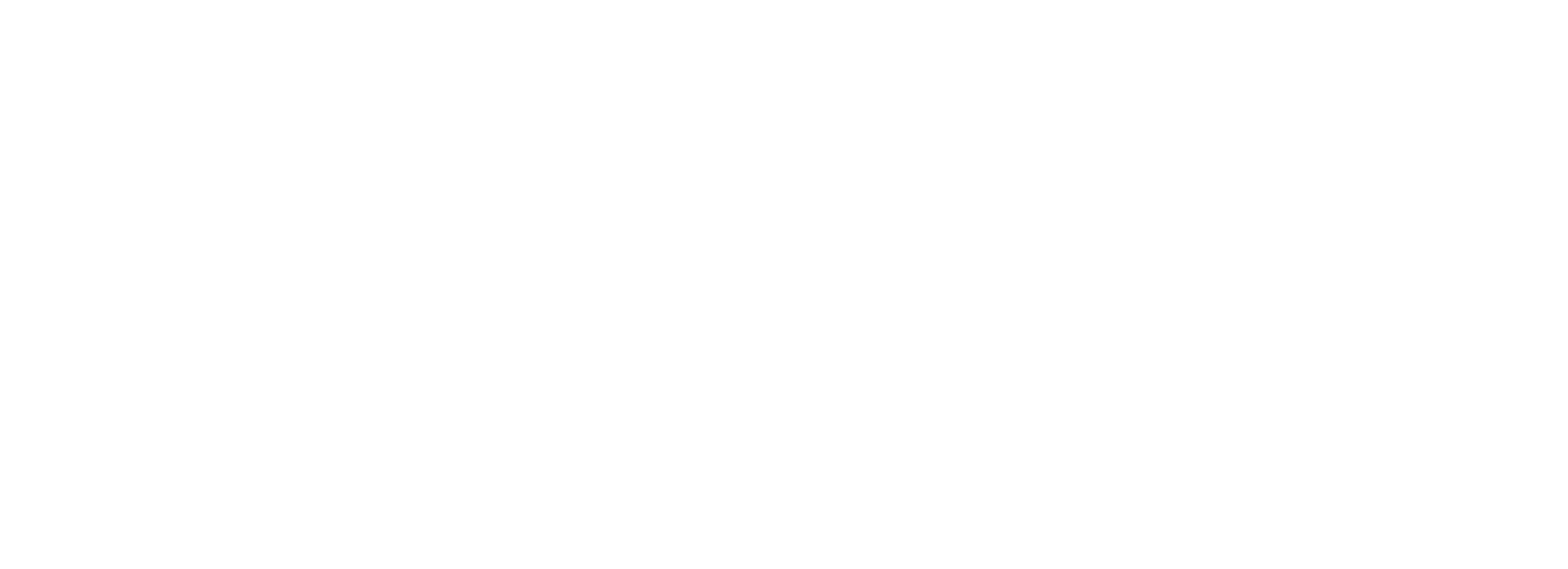 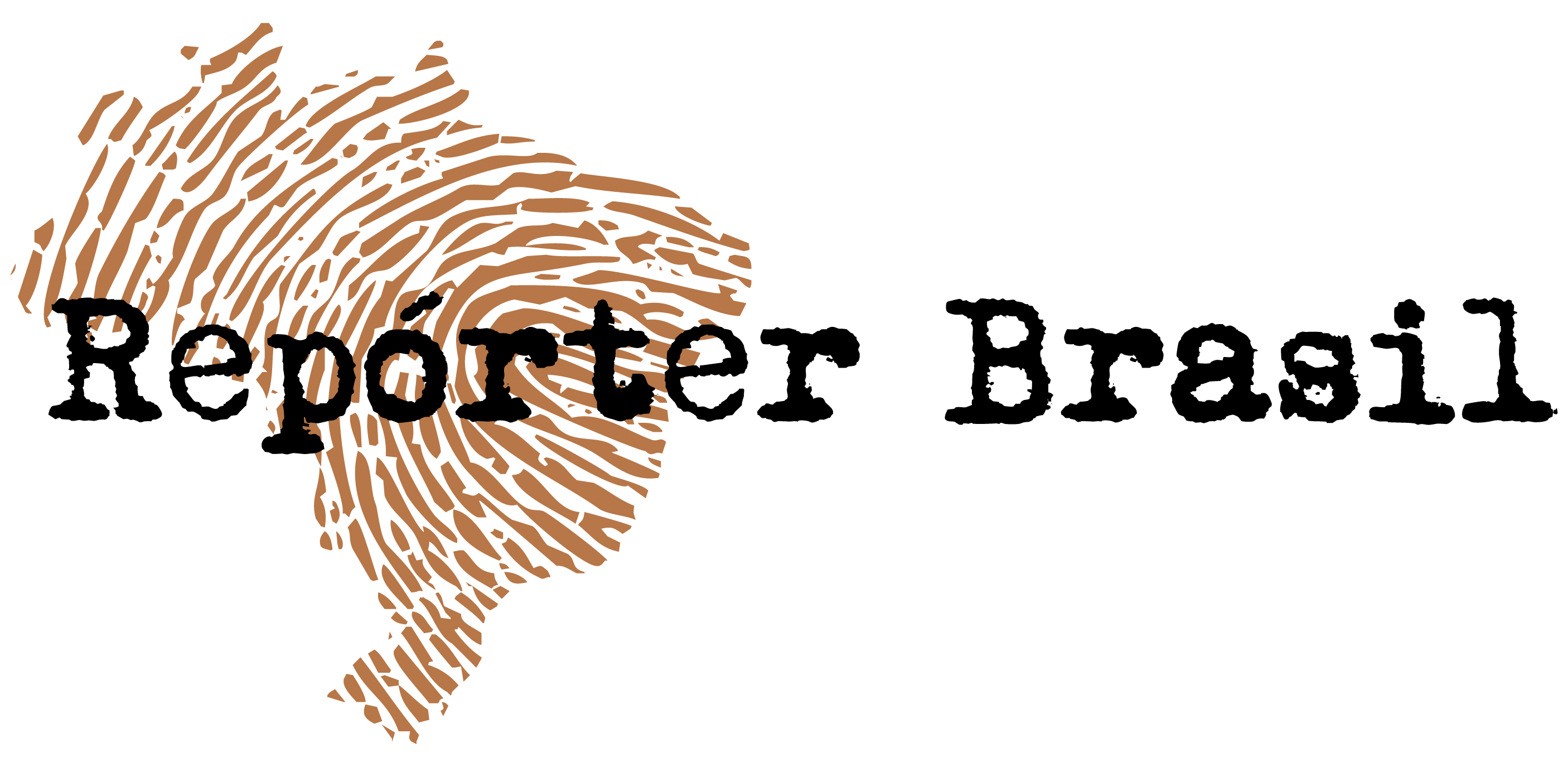 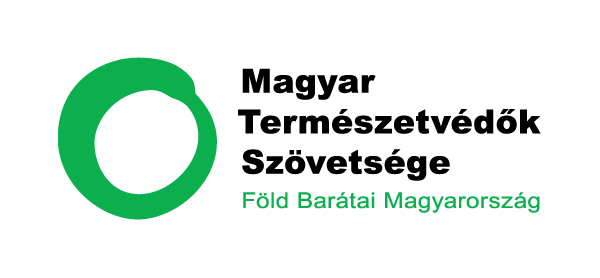 ÖsszefoglalóAz európai szupermarketek erdőirtáshoz és emberi jogi jogsértésekhez kapcsolódó húskészítményeket árusítanak, illetve ezen termékek mennyisége jelentősen növekedni fog az EU-Mercosur kereskedelmi megállapodás elfogadása esetén – derül ki a Föld Barátai Európa jelentéséből, amelyet a Magyar Természetvédők Szövetsége hozott nyilvánosságra.A “Brazil hús és az EU-Mercosur egyezmény” jelentést a Repórter Brazil közösségi szervezet készítette a Föld Barátai Európa támogatásával [1]. A jelentés a brazil húsipar helyzetét vizsgálva a következő főbb megállapításokat tette:Az EU négy olyan brazil húsipari multinacionális vállalat hús- és mezőgazdasági termékeinek fontos importőre, melyek neve összefüggésbe hozható az erdőirtásokkal, a biodiverzitás csökkenésével, a kényszermunkával és az őslakos népesség jogainak megsértésével. Ezek a termékek megtalálhatóak olyan európai szupermarketek polcain, mint az Aldi vagy a Tesco.A brazil multinacionális vállalatok már több mint egy évtizede nem végzik el az emberi jogok és a környezetvédelmi normák betartásának ellenőrzését az ellátási láncban. Mindeközben Brazília felszámolja az emberi jogok és a természeti környezet védelmét biztosító jogszabályokat, az erdőirtás pedig eddig soha nem látott méreteket ölt.A tervezett szabadkereskedelmi megállapodás növelni fogja az említett vállalatok által előállított marhahús és más húskészítmények európai exportját, ezáltal súlyosbítani fogja a visszaéléseket és az ellátási láncban jelentkező káros környezeti hatásokat.Ha a környezet és az őserdők állapotának javulását akarjuk elérni, akkor az Európai Unió nem fogadhatja el a tervezett EU-Mercosur államok közötti kereskedelmi megállapodást és be kell vezetnie olyan kötelező érvényű jogszabályokat, amelyek felelősségvállalásra kötelezik a nemzetekfeletti vállalatokat az ellátási láncaikban bekövetkezett károkért – hangsúlyozta Éger Ákos, a Magyar Természetvédők Szövetsége ügyvezető elnöke. Kutatásunk szerint a magyar áruházak polcain egyelőre kevés a brazil hústermék, de ha elfogadják az egyezményt, akkor az erdőirtáshoz és emberi jogsértéshez köthető olcsó brazil csirke- és marhahús eláraszthatja boltjainkat, hátrányba hozva a hazai termelőket is – tette hozzá az ügyvezető elnök.Az EU-Mercosur megállapodás ellen 450 civil szervezet -közte 44 magyar csoport - emelte fel a szavát március közepén [3]. Az egyezmény elfogadását a Nemzeti Agrárkamara is ellenzi [4]. A Magyar Természetvédők Szövetsége és több magyar zöld szervezet egy petíciót indított, amellyel magyar állampolgárok tiltakozhatnak az egyezmény ellen [5]. A petíció itt érhető el: https://mtvsz.hu/peticiok/stop-eu-mercosurTovábbi információ:
Ladányi-Benedikt Ildikó, kommunikációs munkatárs, Magyar Természetvédők Szövetsége, 70/391-4764
Fidrich Róbert, programvezető, Magyar Természetvédők Szövetsége, 70/ 340 8965Jegyzetek: [1] Brazil hús és az EU-Mercosur egyezmény - Föld Barátai jelentés (angolul): https://bit.ly/3vIp1Eb[2] A jelentés magyar nyelvű média összefoglalója: (itt lesz a link)[3] https://stopeumercosur.org/ [4] http://www.nak.hu/sajto/sajtokozlemenyek/103103-nem-engedhetjuk-ismeretlen-eredetu-elelmiszerek-bearamlasat [5] https://mtvsz.hu/hirek/2021/03/allitsuk-meg-a-pusztito-eu-mercosur-kereskedelmi-egyezmenytBevezetésAz Európai Tanács hamarosan aláír egy szabadkereskedelmi megállapodást az Európai Unió és a Mercosur tagállamai között. Ha ez megtörténik, a Mercosur-régióból származó import mértéke 30%-kal fog növekedni, ennek részeként pedig az EU-ba irányuló brazil húsimport drasztikus mértékben növekedhet. Ez kedvez a JBS-hez hasonló multinacionális húsipari vállalatoknak, amelyek erdőirtásokkal, környezet elleni bűncselekményekkel, kényszermunkával és az őslakosok földhöz való jogainak megsértésével szoros összefüggésbe hozhatók. Ezen multinacionális vállalatok „mérgező” termékei már ott vannak az európai szupermarketek polcain és az európai fogyasztók tányérján. A húspróbavásárlási akciónk eredménye (1. melléklet) ezen multinacionális vállalatok marhahústermékeit jeleníti meg a nagy európai viszonteladók, köztük az Aldi, az Edeka, a Metro, a Carrefour, az Albert Heijn, a Tesco és a Sainsbury's termékkínálatában. Az EU és a Mercosur közötti megállapodás tovább fogja növelni a „mérgező” brazil hús mennyiségét szupermarketeinkben.Az EU vezető kereskedelmi partnere és az EU irányába a mezőgazdasági termékek legnagyobb exportőre a Mercosuron belül Brazília. De – mint azt a legutóbbi németországi és holland botrányokban láthattuk – az európai húsfeldolgozó vállalatok üzleti gyakorlata sem felel meg maradéktalanul a környezeti és emberi jogi normáknak., Az európai húsipari ágazat emellett a külföldről, többek közt Dél-Amerikából importált szójától is nagymértékben függ, melynek termesztése szintén jelentős károkkal jár.
Az egyezmény aláírása aláássa az Európai zöldmegállapodás céljait, és a távoli jövőbe tolja ki a jövőbeli fenntartható élelmiszertermelést.Multinacionális húsipari vállalatokBrazília a világ legnagyobb marhahúsexportőre. 2020-ban a brazil húsexport a globális kereskedelem 24%-át tette ki. A szarvasmarha-tenyésztésre használt területek az ország területének 19%-át fedik le. Baromfitermelésben is Brazília a második legjelentősebb ország az Egyesült Államok után. 
Négy húsfeldolgozó vállalat uralja a brazil húsipart: a JBS, a BRF, a Marfrig és a Minerva. Mind kiterjesztették ipari tevékenységüket más országokra is, beleértve az európai élelmiszerpiacot. Az EU-ba irányuló marhahúsexport 92% -át a JBS, a Marfrig és a Minerva szolgáltatják. A befektetők közt hagyományos bankokat, befektetési alapokat és más konglomerátumokat találunk. Legtöbbük székhelye az Egyesült Államokban és európai országokban található.2017-ben a négy húsóriás tevékenységében súlyos élelmiszerbiztonsági botrányt tártak fel. Ezek a vállalatok egészségügyi tisztviselőket vesztegettek meg, hogy olyan szennyezett hús értékesítését és kivitelét hagyják jóvá, melyekhez a rothadó hús szagát semlegesítő vegyi anyagokat adtak. Az EU ideiglenesen megtiltotta e húsóriások termékeinek belépését a piacaira. A JBS magas szintű korrupcióban is részt vett, politikusok százait vesztegette meg.  Milyen problémát okoz a brazil hús importjának növelése?Ezen brazil multinacionális vállalatok húskereskedelmének növelése a következőkhöz fog vezetni:A termékek kétoldalú kereskedelme az üvegházhatást okozó gázok kibocsátásának mintegy 34%-kal való növekedését fogja eredményezni, melynek főként a marhahúsexport az okozója. A mezőgazdaság és az állattenyésztés volt felelős az üvegházhatású gázok kibocsátásának 80%-áért 1990 és 2018 között Brazíliában.A brazil hústermelés és más kulcsfontosságú mezőgazdasági termékek, például a szója exportvezérelt termelésének növekedése felgyorsítja az erdőirtásokat és a biológiai sokféleség csökkenését, illetve aláássa az erőfeszítéseket, melyek az éghajlatváltozással szemben ellenálló és fenntartható mezőgazdasági termelést és a helyi termelési láncok kialakítását célozzák meg. A Greenpeace egyik felmérése alapján az amazóniai erdőtüzek körülbelül 90%-a az állattenyésztéshez kapcsolódik.  Megfosztja jogaitól az őslakos és a hagyományos közösségeket. A szarvasmarha- és más állattenyésztés terjeszkedése veszélyezteti az őslakosok és e közösségek területeit: gyakran erőszakos földrablásokat, elhatalmasodó földtulajdoni konfliktusokat és erőszakos támadásokat kell elszenvedniük a helyi közösségeknek és a környezetvédőknek. A rabszolgamunka és tisztességtelen munkakörülmények árán megvalósuló hústermelés arányának növekedése. A munkások szabad mozgását illegális adósságok, megfélemlítés, fegyveres megfigyelés és földrajzi elszigetelés által teszik lehetetlenné, így biztosítják a munkaerőt a brazil húsipar számára.Jair Bolsonaro miniszterelnök kormányzása alatt a földtulajdoni konfliktusok, az őslakosok jogait érő támadások és az illegális erdőirtás mind növekedtek. Bár évek óta pusztító erdőirtások és erdőtüzek nehezítik a lakosok életét, Bolsonaro államgépezete aktívan ellehetetlenítette a szociális védelmi és környezetvédelmi struktúrákat. A 2018 augusztusa és 2019 júliusa közötti időszakban, a Bolsonaro megválasztása utáni hónapokban az őslakos területeken folytatott erdőirtás az addigi mértékhez képest 174%-kal nőtt. Brazília legnagyobb húsipari vállalatai több mint egy évtizede ígérgetik, hogy biztosítják az emberi jogok és a környezetvédelmi normák megvalósulását az ellátási láncban, de ezt máig nem tették meg. Az ellenőrzés és a végrehajtás hiányosságai miatt a „szarvasmarhamosás” – amikor a szarvasmarhákat egy „tiszta” farmra való eladásuk előtt olyan területekre szállítják, ahol a környezetvédelmi korlátozások betartása nélkül nevelik őket – továbbra is az ellátási lánc velejárója.Európában értékesített brazil húsAz EU-ba importált marhahús több mint 74%-a származott a Mercosur tagállamaiból 2019-ben, és ennek több mint 35%-a Brazíliából érkezett. A Brazíliában feldolgozott húskészítmények, például húskonzervek, szárított marhahús- (beef jerky) és húspogácsatermékek 34,2%-a szintén az EU-ba kerül a kivitel során. Ezen kívül a Mercosur államok, hogy ily módon vámmentesen exportálhassanak az EU piacára, egyre inkább a karámos hízlalást részesítik előnyben, ami a környezetre és az állatokre nézve is káros.Íme négy példa olyan brazil húsra, amely a négy húsipari óriástól származik, és az EU legnagyobb viszonteladói dolgozzák fel és forgalmazzák. Az eredmények a Repórter Brasil által végzett vizsgálatokon, valamint a szupermarketek kínálatának bolti és online feltérképezésén alapulnak, melyet a Föld Barátai Európa (Friends of the Earth Europe) csoportjai végeztek.Schwarz csoportEurópa legnagyobb kereskedői csoportja végzi a Lidl és a Kaufland irányítását is, és ezen láncokat brazil állati fehérjével látja el. Példa erre a JBS által gyártott és a Lidl által a saját márkaneve, a Newgate alatt értékesített konzervhús. 
AldiA német vállalat, amelynek számos európai országban vannak telepei, az Egyesült Királyságban és Németországban található üzleteiben értékesít brazil marhahúst.Carrefour2019-ben egy Earthsight által végzett vizsgálat azt találta, hogy a belga Carrefour üzletek JBS marhahústermékeket, többek között olyan szárított húst árusítanak, amelyet a JBS leányvállalata, a Meat Snacks Partners, do Brasil Ltda állít elő Brazíliában, illetve brazil baromfi felhasználásával készült termékeket is forgalmaznak.
CasinoA Casino francia szupermarketlánc, mely egyben a Spar láncot is vezeti, olyan brazil marhahúsból származó termékeket értékesít, melyek előállítása rabszolgamunka és illegális erdőirtás árán valósul meg. A közelmúltban egy nemzetközi nem kormányzati szervezetekből és őslakos közösségekből álló csoport pert indított a Casino ellátási láncában fennálló környezetkárosítás és az emberi jogok megsértése miatt.Más viszonteladók, köztük a Sainsbury's, a Rewe, az Albert Heijn és a Tesco is kereskedelmi kapcsolatban áll ezzel a négy brazil húsipari multinacionális vállalattal.Milyen változásokat fog hozni a Mercosurral kötött megállapodás? A Mercosur országai több húst fognak exportálni az EU-ba, többek közt évente további 99 000 tonna marhahúst, ezáltal megbolygatva a Mercosur és az EU helyi termelési láncait. Mindez további erdőirtásokhoz, éghajlatváltozási hatásokhoz és emberi jogi sérelmekhez fog vezetni.A megállapodás szerint ezek az országok mentességet élveznek majd az élelmiszer-biztonsági ellenőrzések alól. Amint egy brazil húsfeldolgozó telephelyet elfogadnak, az innen induló hússzállítmány Európába való beérkezésekor kevesebb ellenőrzésen esik át. Fokozódni fog a kereskedés a növényvédő termékekkel. Jelenleg a Brazíliában használt peszticidek közül 149 Európában tiltott szernek minősül. A megállapodás csökkenteni fogja a vám mértékét olyan méreggel kezelt termékekre, mint az Európában az állatok takarmányozására szolgáló szója. A szójatermesztés a vízforrások és a talaj szennyeződését okozza, és fokozott egészségügyi kockázatot jelent a Mercosur országok és az EU lakosságára nézve. Ez ellenkezik az EU A termelőtől a fogyasztóig stratégiájával.KövetkeztetésA Brazíliában történő ipari hústermelés óriási problémák árán valósul meg, és az EU és a Mercosur államok közti kereskedelmi megállapodás ezen problémák súlyosbodásához fog vezetni ahelyett, hogy csökkentené azokat. Az ipari hústermelés európai szinten is problémás. A Föld Barátai Európa úgy véli, hogy radikális átalakulásra van szükség a jelenleg elterjedt állattenyésztési rendszerben, valamint abban, ahogyan előállítjuk, forgalmazzuk és fogyasztjuk élelmiszereinket. Az élelmiszer-ellátási rendszereket (beleértve az állattenyésztést, az állati termékek feldolgozását és forgalmazását) újra kell gondolni, és olyan módon átalakítani, hogy az élelmiszerlánc során a nagyvállalatok érdekeinek szolgálata helyett a kulcsfontosságú gazdasági, társadalmi és környezetvédelmi célkitűzések váljanak megvalósíthatóvá.Meg kell kérdőjelezni az élelmiszer- és a mezőgazdasági piacok vállalati ellenőrzését. Meg kell állítani az állattenyésztés során a koncentrációt és specializálódást (beleértve a nagyüzemi állattartás terjedését), illetve a termékek globális mértékű szállítását. Hozzájárulnak a problémához az ebben a tájékoztatóban említett és az ezekhez hasonló viszonteladók is. A Föld Barátai Európa úgy gondolja, ezeknek a cégeknek le kell állítaniuk az olyan termékek árusítását, amelyek káros gyakorlatok, rabszolgaság, tisztességtelen munkakörülmények és erdőirtás árán valósulnak meg, függetlenül attól, hogy ezek a termékek Európából vagy a Mercosur államaiból származnak-e.A Föld Barátai Európa két fő követeléssel lép fel a brazil húságazatot terhelő problémákra, valamint Európa és a Mercosur szerepére vonatkozóan:Követeljük az EU és a Mercosur államok közti megállapodás megszüntetését. Felszólítjuk az EU és a Mercosur államainak döntéshozóit, hogy érvénytelenítsék az EU és a Mercosur közti megállapodást, mivel az csak tovább súlyosbítja az erdőirtás, az emberi jogok megsértése és az éghajlatváltozás már egyébként is jelentős problémáit. Ezek helyett őszinte együttműködésre kellene törekedniük, melynek központjában a közjó, valamint az emberek és a környezet érdekei állnak. Kötelező emberi jogi és környezetvédelmi átvilágítást biztosító jogszabályok bevezetését sürgetjük, ideértve az okozott kárért való felelősségre vonhatóságot. Az Európai Bizottságnak olyan jogszabályokat kell bevezetnie, melyek a vállalatokat, beleértve a befektetőket is, rákényszerítik, hogy globális értékláncaikban meghatározzák a károkkal kapcsolatos kockázatokat, és lépéseket tegyenek ezen károk megelőzésére, csökkentésére és orvoslására. Ez az európai viszonteladókat megakadályozná olyan terméket forgalmazásában, amelyek ártalmas gyakorlatokhoz, például rabszolgasághoz, tisztességtelen munkakörülményekhez és erdőirtáshoz kapcsolhatók. Egy ilyen törvénynek alkalmasnak kell lennie arra, hogy kényszerítse a vállalatokat a felelősség felvállalására az általuk okozott károkért, és erős végrehajtási mechanizmusokkal és szankciókkal kell rendelkeznie. Továbbá meg kell akadályoznia, hogy a bankok és a befektetők kölcsönöket és egyéb szolgáltatásokat nyújtsanak az ilyen üzletvezetést folytató vállalatok számára. Az ipari hústermelésA nagyüzemi állattartás aránya, elsősorban az exportra termelés miatt, az EU számos országában növekszik. Ennek megannyi káros hatása van a környezetre és az emberi jogokra nézve. Ezek a hatások többek között az alábbiak: a szójatermelés tetemes növekedése Dél-Amerikában; erdőirtások;vízszennyezés és légszennyezés;a globális járványok terjedése; az üvegházhatást okozó gázok kibocsátásának növekedése;biztonságot veszélyeztető és zsúfoltsággal járó munkakörülmények;pár nagyvállalat uralma az európai húsipar felett;a kistermelők megélhetésének veszélyeztetése.Olvassa el a nagyüzemi állattartással kapcsolatos teljes tájékoztatónkat itt!MELLÉKLET: HÚSPRÓBAVÁSÁRLÁSI AKCIÓNK EREDMÉNYEI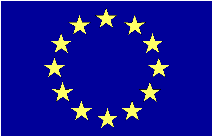 A kiadvány elkészítését  
az Európai Unió támogatta. Az eredeti szöveg az EU Life+, a magyar kiadás az EU DEAR programja támogatásával készült.Tartalmáért kizárólagosan a Föld Barátai Európa és a Magyar Természetvédők Szövetsége felel, és az nem feltétlenül tükrözi az Európai Unió álláspontját.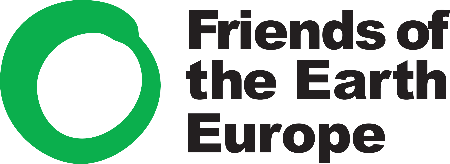 EU DEAR partner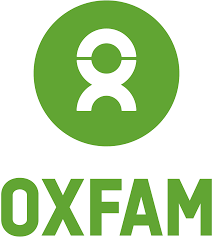 OrszágTaláltunk-e brazil hústerméket szuper-marketekeben?Mely szuper-marketekeben jártunk?VárosBrazil hús-termékekOnline keresésBrazil hústermékekA weboldal linkjeAusztriaIgen, csak online.Mercur (2), Interspar, Lidl, Hofer (Aldi Sud), Billa (Rewe Group)Bécscsak onlineBilla 
(Rewe Group)pácolt marha, Jack Links,Beef Jerky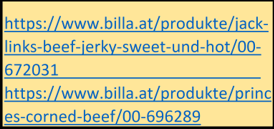 AusztriaIgen, csak online.Mercur (2), Interspar, Lidl, Hofer (Aldi Sud), Billa (Rewe Group)Bécscsak onlineIntersparJack Links, Beef Jerky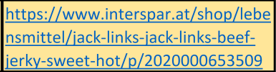 BelgiumIgen, online és a Carrefour üzleteiben.CarrefourBrüsszelpácolt marhaCarrefourJack Links, Beef Jerky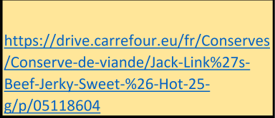 Francia-országIgen, csak online –
nem jártunk üzletben.CasinoJack Links,Beef Jerky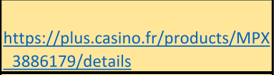 Francia-országIgen, csak online –
nem jártunk üzletben.Carrefourpácolt marha, Jack Links,Beef Jerky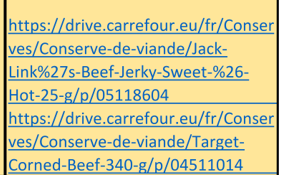 Német-országOnline és az üzletekben egyaránt.EdekaBerlinJack Links, Beef Jerky és pácolt marhaEdekacarpaccio-szeletek,nyers hús, marhaszeletek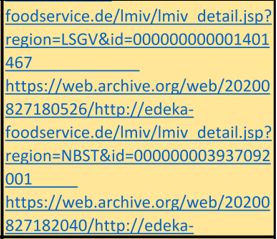 Német-országOnline és az üzletekben egyaránt.AldiBerlinnyers húsNémet-országOnline és az üzletekben egyaránt.ReweBerlinJack Links, Beef JerkyRewepácolt marha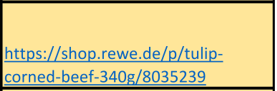 Egyesült KirályságIgen, csak online –
nem jártunk üzletben.TescoJack Links,Beef Jerky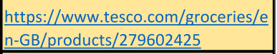 Egyesült KirályságIgen, csak online –
nem jártunk üzletben.Sainsbury’spácolt marha, Jack Links,Beef Jerky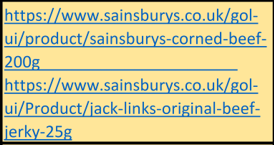 Magyar-országIgen – két helyen volt, 25 üzletben nem voltNem volt: 
Auchan, Aldi (7), CBA, GRoby, Lidl (6), Spar(4) and Tesco (5)Budapest és 7 másik városMagyar-országIgen – két helyen volt, 25 üzletben nem voltMetroBudapestfagyasztott vagy hűtött marhahús, fagyasztott csirkemájKifli.hubélszín steakhttps://kifli.hu/33466-a-steakes-brazil-belszin-steak Magyar-országIgen – két helyen volt, 25 üzletben nem voltSteakshopBudapestcsontozott húsmatusz-vad.humarha vesepecsenyehttps://shop.matusz-vad.hu/hu/product/marha-vesepecsenye-brazil/103924HollandiaOnline és üzletekben egyaránt.Albert HeinAmsterdam és Utrechtpácolt marha, Jack Links, Beef JerkyAlbert Heinpácolt marha, Jack Links, Beef Jerky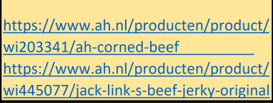 HollandiaOnline és üzletekben egyaránt.VormarAmsterdampácolt marhaJumboJack Links,Beef Jerky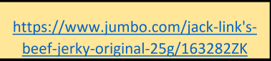 SzlovéniaIgen, csak online.Lidl, Hofer (Aldi) és SparVrhnikaSparJack Links, Beef Jerky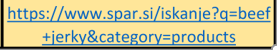 